Forest School Progression of Skills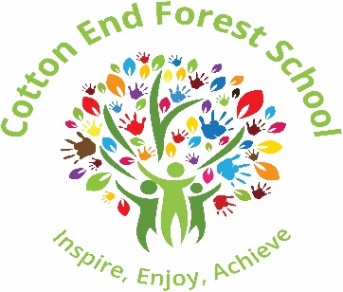 Fire lighting and outdoor cookingReceptionYear 1 Year 2Year 3Year 4Year 5Year 6Fire lighting and outdoor cookingCollect sticks to be added to a fire by an adult. Collect sticks for use on a fire and sort by size.  Learn how to be safe around a fire in a small, adult supported group. Collect sticks for use on a fire and sort by size.  Watch an adult light the fire by starting with the smaller sticks and increasing size to keep the fire going.Be able to stay safe around a fire in a small group with an adult.Cook a marshmallow over a fire pit on a skewer.Be safe around a fire in a small group with an adult.Cook damper bread on a stick over the fire.Learn about and understand the fire triangle.Use flint and steel to create spark to light a piece of cotton wool.Cook roasted vegetables over the fire.Use flint and steel to light cotton wool and use to safely light a fire.Revisit the Fire Triangle.Cook scotch pancakes in groups over a Rocket Stove. Safely light a rocket stove in a group.Consider the fire triangle when lighting and putting out the fire.Cook pizzas with French Bread/Flour Tortillas, with the support of an adult.Light a rocket stove and use it safely to cook jacket potatoes in a group.Knives and ToolsReceptionYear 1 Year 2Year 3Year 4Year 5Year 6Knives and ToolsLearn how to use a potato peeler by practising on a carrot.Use kitchen tools in the mud area.Whittle a vegetable character using a knife or peeler.Use a hand drill/palm drill to drill a hole in a wooden disk and decorate it.Use a bow saw to cut a wooden disk, with support.  Use a knife safely to whittle a point on a stick.Use a bow saw to cut a couple of wooden disks of different sizes, with support.  Use a bow saw to cut the wood needed from a larger piece/branch.Decorate using natural dyes e.g. blackberries, grass.Use a knife to make a wooden tool, e.g. spoon, tent peg, butter knife.Continue to use the bow saw to cut the wood needed from a larger piece/branch.With support, use the bill hooks to make a mallet. Independently use the bill hooks to make a mallet. Use loppers or secateurs where needed, with supervision.Make a decoration or other object using natural materials. E.g. a starKnots and lashingsReceptionYear 1 Year 2Year 3Year 4Year 5Year 6Knots and lashingsTie a granny knot.Tie a reef knot.Tie a lanyard Hitch/Larks Head Hitch to fasten a cord to a wooden disc.Use a Clove Hitch and lashing to tie poles together when building a den.Tie a Round Turn and Two Half Hitches. Tie different knots for different purposes.Choose the most appropriate knot for a purpose.Teach another child to tie a knot.Den buildingReceptionYear 1 Year 2Year 3Year 4Year 5Year 6Den buildingWork in groups to build a home for a book character, using materials found outside.  Talk about what they feel the animal needs, as they build.Use appropriate materials found outside to make a nest for a bird.Explain why they have chosen the materials e.g. it is soft etc.Make a mini bug hotel for minibeasts and hang up in a suitable location in the school grounds.Start to talk about shelter, food, water and warmth as conditions for survival.Use tarpaulins and simple lashing to construct a den, with adult support where needed.Know the conditions needed for survival.Build an effective shelter or den, in a team.Revisit conditions for survival.Build a den for a specific purpose, using appropriate materials and working as a team.Consider conditions for survival.Design and build varying sized shelters for a purpose, using set equipment.  Use teamwork and problem-solving skills and evaluate what they have done. Orienteering skillsReceptionYear 1 Year 2Year 3Year 4Year 5Year 6Orienteering skillsLook around them and be able to say what they see in different directions when outside.Follow a simple shape trail from a map, using teamwork and problem-solving skills.Begin to use simple compass directions and locational language. Use simple compass directions and locational language.  To follow blindfold trails using teamwork skills. Know the eight points of the compass and follow a simple orienteering trail to understand a message.Give/follow verbal and non-verbal instructions to create and follow trails, solo and in pairs/groups. To understand what a map is and to develop the skills of map reading and orientation. Use the 8 points of the compass, 4 figure grid references and Ordnance Survey Maps. Use a compass effectively. Set, read symbols and follow a map and/ bearing.Be confident using a map and 8 point compass together.  First aid skillsReceptionYear 1 Year 2Year 3Year 4Year 5Year 6First aid skillsAll Pupils will be taught how to make an emergency call and how to stay safe when helping others.All Pupils will be taught how to make an emergency call and how to stay safe when helping others.All Pupils will be taught how to make an emergency call and how to stay safe when helping others.All Pupils will be taught:How to make a clear and efficient call to the emergency services. How to stay safe when helping others.How to deal with a burn.All Pupils will be taught:How to make a clear and efficient call to the emergency services. How to stay safe when helping others.How to deal with a burn.All Pupils will be taught:How to make a clear and efficient call to the emergency services. How to stay safe when helping others.How to deal with a burn.All Pupils will be taught:How to make a clear and efficient call to the emergency services. How to stay safe when helping others.How to deal with a burn.First aid skillsKnow that they need to tell an adult if they are unwell or hurt.Know to tell an adult if they or someone else is unwell or hurt.  Know how to be kind, keep calm and to look after others, whether they are hurt or feeling sad.Know how to deal with bites and stings.Know what to do if someone has cut themselves.Be able to put someone into the recovery position. Be able to put someone into the recovery position. 